Занимательная коррекция письменной речиАвторы: С.Д.Дмитриев, В.С.Дмитриев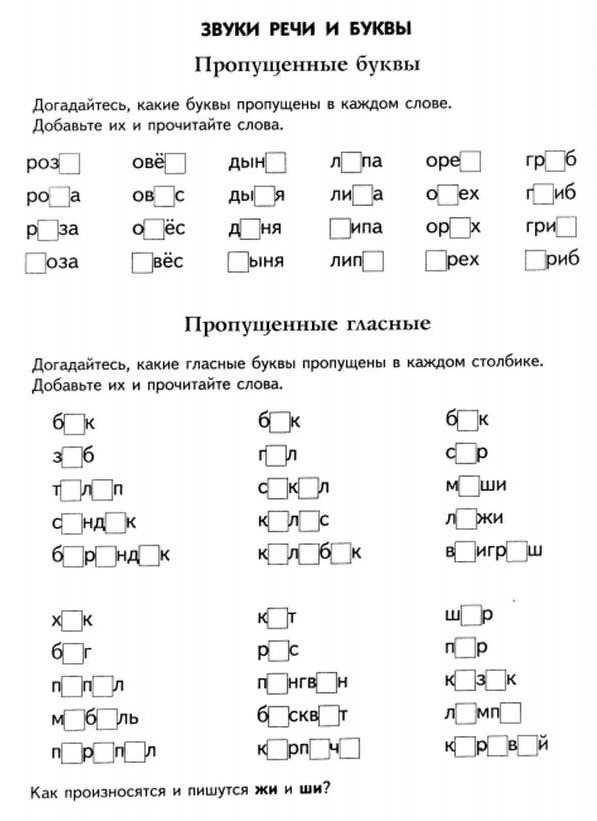 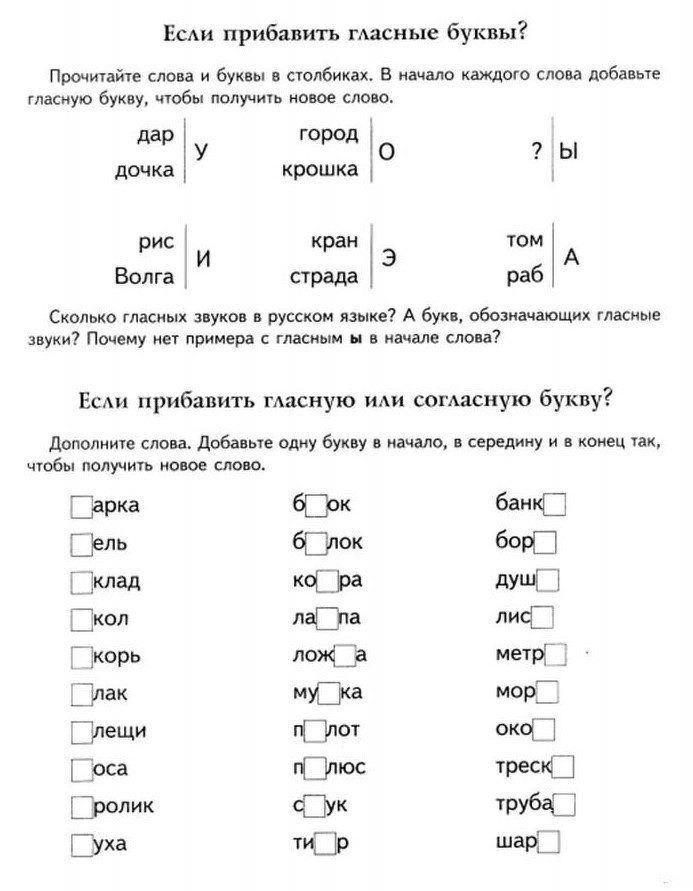 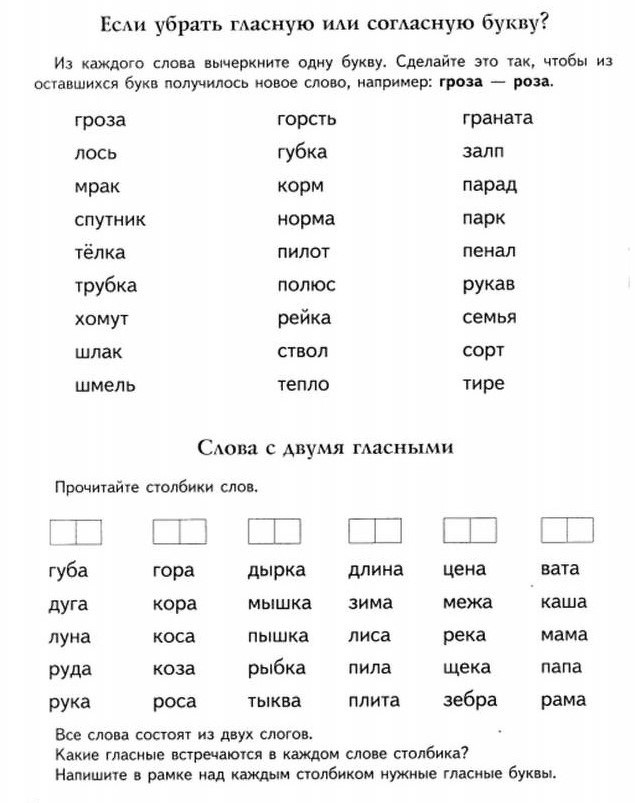 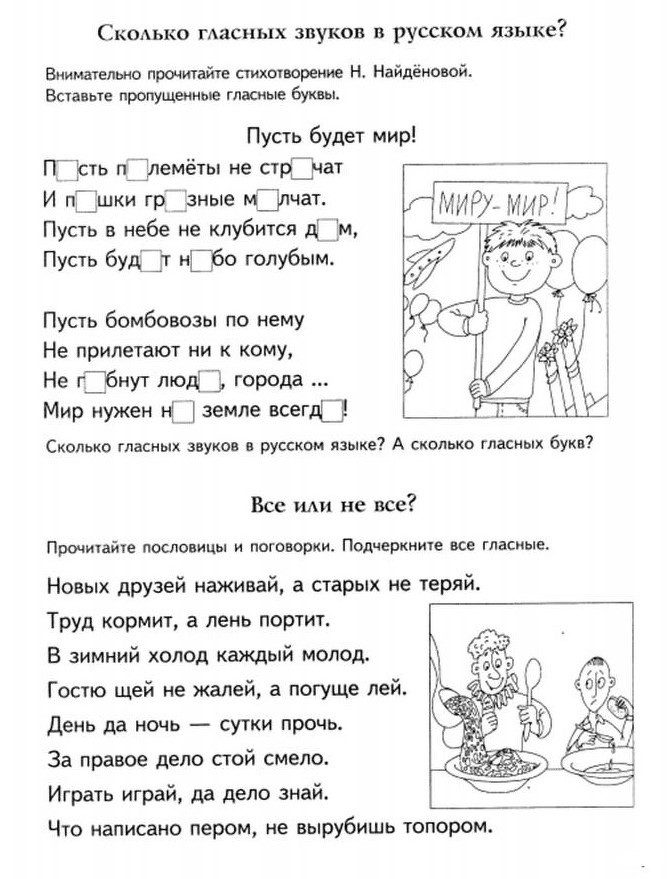 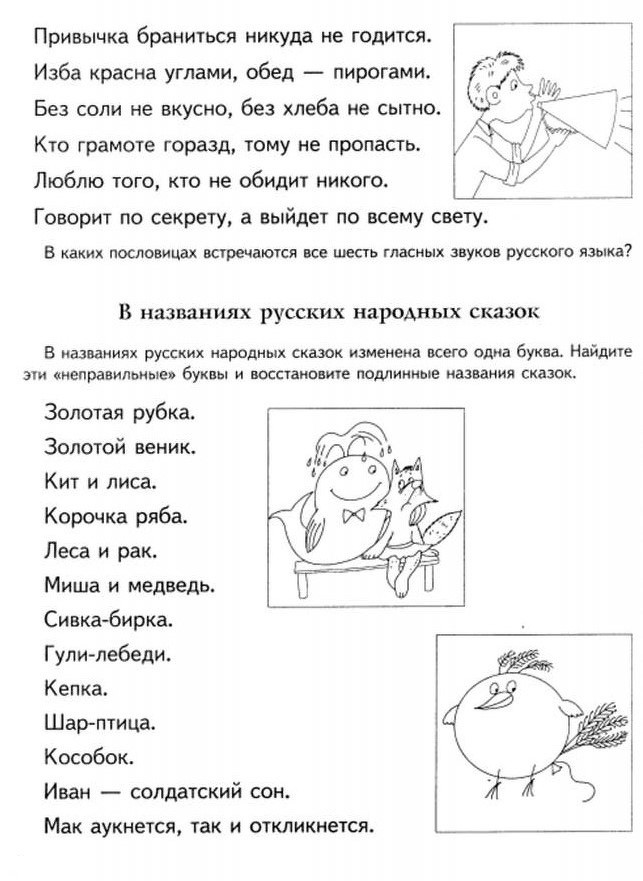 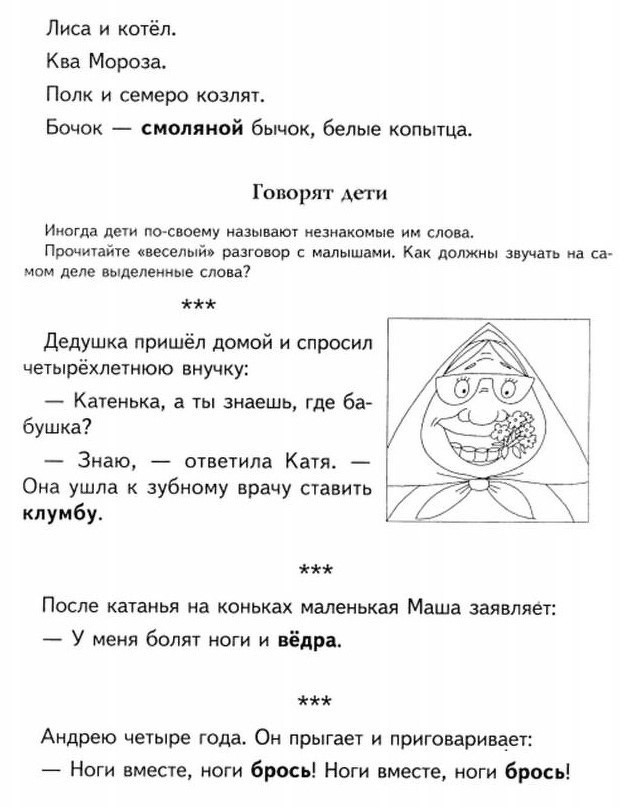 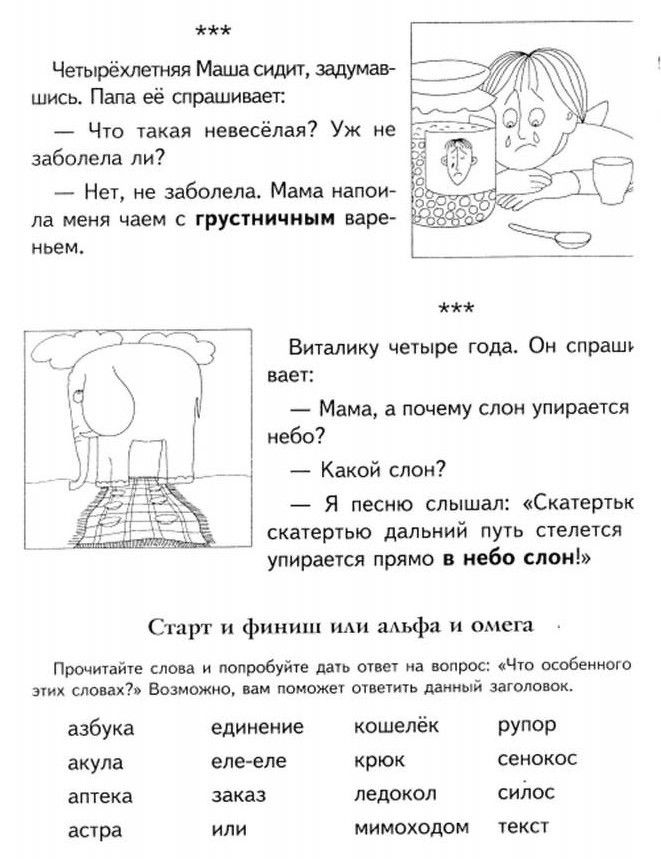 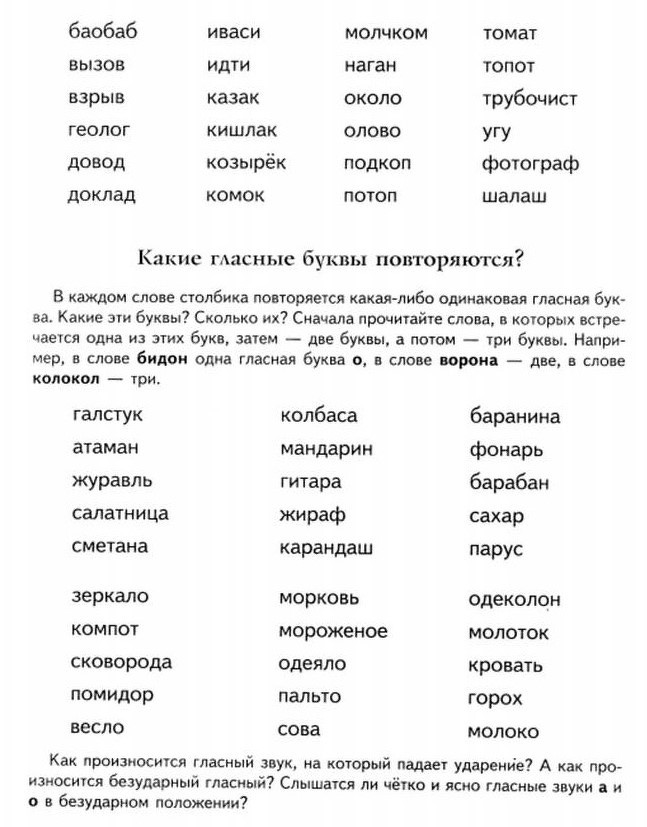 